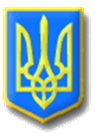 ЛИТОВЕЗЬКА СІЛЬСЬКА РАДАВОЛОДИМИР-ВОЛИНСЬКОГО  РАЙОНУ, ВОЛИНСЬКОЇ ОБЛАСТІПРОТОКОЛПозачергової  двадцять першої  сесії Литовезької сільської ради восьмого скликання05 березня  2022  року                             с.ЛитовежВсього обрано: 22 депутати        Присутні: на сесії 14 депутатів:     Іваницька Тетяна Іванівна,  Кузьмінчук Галина Анатоліївна, Джура Ігор Анатолійович,  Жукова Мирослава Миколаївна, Киця Ірина Леонідівна, Касян Оксана Сергіївна, Крась Андрій Васильович, Величко Андрій Вікторович,  Сибіра Ольга Федорівна, Громик  Олександр Іванович, Гарасимчук Алла Володимирівна, Кукоба Тетяна Петрівна, Кобзар Наталія Володимирівна ,Ганюк Лілія Іванівна.Відсутні:  Щокін Віталій Володимирович, Котилко Борис Борисович, Боярська Тетяна Володимирівна. Романюк Іван Володимирович, Мощинський Андрій Миколайович, Клин  Андрій Леонідович, Баран Олександр Михайлович, Соломенюк Михайло Сергійович.   ( з поважних причин)Запрошені: Райко О.І.- староста Заставненського старостинського округу;                       Цибуховський О.Д.- староста Заболотцівського старостинського округу;                                                               Мельник Ю.В.- староста Мовниківського старостинського округу.Сесію веде   сільський   голова   Литовезької сільської ради  - Олена Касянчук.Для ведення протоколу засідання сесії необхідно обрати секретаря.Поступила пропозиція секретарем засідання обрати  діючого секретаря ради    – Жукову Мирославу Миколаївну.Питання ставиться на голосування.Проголосували:   «за» - одноголосно.Секретар засідання  - Жукова  Мирослава  Миколаївна .     На позачергову двадцять першу сесію Литовезької сільської ради восьмого скликання прибуло  14  депутатів  Відповідно до пункту 12 статті 46 Закону України «Про місцеве самоврядування в Україні» сесія є правомочною. У кого є які пропозиції щодо початку роботи сесії? Поступила пропозиція роботу позачергову  двадцять першу сесію Литовезької  сільської ради восьмого  скликання розпочати. Хто за дану пропозицію прошу голосувати? Проти? Утримався? Голосували одноголосно. Сесію Литовезької сільської ради восьмого скликання оголошена відкритою.Депутати  сільської ради та присутні виконали Державний  Гімн України ,Сільський   голова   Литовезької сільської ради  Олена  Касянчук, пропонує обрати лічильну комісію для проведення поіменного голосування в складі 2-х депутатів.Питання про кількісний склад лічильної комісії ставиться на голосування:Проголосували:«за»- одноголосно.Рішення прийнятоДо складу лічильної комісії пропонується обрати депутатів сільської ради:Голова лічильної комісії: Касян Оксана Сергіївна;секретар лічильної комісії: Ганюк Лілія Іванівна.Питання про персональний склад лічильної комісії ставиться на голосування:Проголосували:«за»- одноголосно.Рішення прийнятоПорядок денний:1.	Про затвердження порядку денного позачергової  двадцять першої  сесії   Литовезької сільської ради восьмого скликання.Доповідач: Олена КАСЯНЧУК  –  сільський  голова.2. Про звернення депутатів Литовезької сільської  ради до священнослужителів та парафіян Української  православної церкви (Московського патріарху) на території Литовезької  територіальної громади.Доповідач: Олена КАСЯНЧУК – сільський голова.3.Про  розроблення технічних документацій  із землеустрою щодо проведення інвентаризації  земель для ведення товарного сільськогосподарського   виробництва (невитребувані та не успадковані земельні частки (паї))Доповідач: Богдан Кирпичов – начальник відділу земельних відносин, комунальної власності, містобудування, архітектури, соціально-економічного розвитку та інвестицій.4. Про  розроблення технічних документацій із землеустрою щодо проведення інвентаризації земель сільськогосподарського призначення.Доповідач: Богдан Кирпичов – начальник відділу земельних відносин, комунальної власності, містобудування, архітектури, соціально-економічного розвитку та інвестицій.5. Різне.1.СЛУХАЛИ: Про затвердження порядку денного позачергової двадцять першої  сесії Литовезької сільської ради восьмого скликання.ДОПОВІДАЄ: Олена КАСЯНЧУК  –  сільський   голова, яка ознайомила депутатів з проектом рішення, порядком денним позачергової двадцять першої сесії Литовезької сільської ради.ВИСТУПИЛИ: депутат ради – Крась А.В.,  який запропонував підтримати проєкт  рішення.ГОЛОСУВАЛИ: прийняти проєкт рішення за основу і в цілому, як рішення ради«за» -15;( голосував сільський голова – Олена КАСЯНЧУК) «проти» - 0; «утримався»  - 0.ВИРІШИЛИ: рішення «Про затвердження порядку денного позачергової двадцять першої  сесії Литовезької сільської ради восьмого скликання.» - прийняти. (рішення № 21/1 додається)2.СЛУХАЛИ: Про звернення депутатів Литовезької сільської  ради до священнослужителів та парафіян Української  православної церкви (Московського патріарху) на території Литовезької  територіальної громади.ДОПОВІДАЄ: Олена КАСЯНЧУК  –  сільський   голова, яка ознайомила депутатів з проектом рішення.ВИСТУПИЛИ: депутат ради – Кузьмінчук Г.А., яка  запропонував підтримати проєкт  рішення.ГОЛОСУВАЛИ: прийняти проєкт рішення за основу і в цілому, як рішення ради«за» -15; ( голосував сільський голова – Олена КАСЯНЧУК) «проти» - 0; «утримався» - 0.ВИРІШИЛИ: рішення «Про звернення депутатів Литовезької сільської  ради до священнослужителів та парафіян Української  православної церкви (Московського патріарху) на території Литовезької  територіальної громади.» - прийняти. (рішення № 21/2 додається)3.СЛУХАЛИ: Про  розроблення технічних документацій  із землеустрою щодо проведення інвентаризації  земель для ведення товарного сільськогосподарського   виробництва (невитребувані та не успадковані земельні частки (паї))ДОПОВІДАЄ: Богдан Кирпичов – начальник відділу земельних відносин, комунальної власності, містобудування, архітектури, соціально-економічного розвитку та інвестицій, який  ознайомила депутатів з проектом рішення.ВИСТУПИЛИ: депутат ради – Іваницька Т.І., яка  запропонував підтримати проєкт  рішення.ГОЛОСУВАЛИ: прийняти проєкт рішення за основу і в цілому, як рішення ради«за»-14;(голосував сільський голова – Олена КАСЯНЧУК)«проти»-0; «утримався»   - 1.ВИРІШИЛИ: рішення «Про  розроблення технічних документацій  із землеустрою щодо проведення інвентаризації  земель для ведення товарного сільськогосподарського   виробництва (невитребувані та не успадковані земельні частки (паї)).» - прийняти. (рішення № 21/3 додається)4.СЛУХАЛИ: Про  розроблення технічних документацій із землеустрою щодо проведення інвентаризації земель сільськогосподарського призначення.ДОПОВІДАЄ: Богдан Кирпичов – начальник відділу земельних відносин, комунальної власності, містобудування, архітектури, соціально-економічного розвитку та інвестицій, який  ознайомила депутатів з проектом рішення.ВИСТУПИЛИ: депутат ради – Кобзар Н.В., яка  запропонував підтримати проєкт  рішення.ГОЛОСУВАЛИ: прийняти проєкт рішення за основу і в цілому, як рішення ради«за» - 15;  ( голосував сільський голова – Олена КАСЯНЧУК) «проти» - 0;  «утримався»   - 0.ВИРІШИЛИ: рішення «Про  розроблення технічних документацій із землеустрою щодо проведення інвентаризації земель сільськогосподарського призначення.» - прийняти. (рішення № 21/4 додається)   В питані «Різне» сільський голова Олена КАСЯНЧУК повідомила  депутатам, щоб ознайомили  бджолярів та сільгоспвиробників: як вберегти свою пасіку від хімічних засобів захисту рослин.   Щоб уникнути надалі випадків загибелі бджіл  Іваничівське управління Головного управління Держпродспоживслужби у Волинській області нагадує,  що фізичні особи та  суб’єкти господарювання, які застосовують засоби захисту рослин, зобов’язані завчасно повідомляти органи місцевого самоврядування про заплановане застосування засобів захисту рослин шляхом надання повідомлення про застосування засобів захисту рослин  за три доби до запланованого їх застосування.Дозволяється застосування засобів захисту рослин, які пройшли державну реєстрацію та включені до Державного реєстру пестицидів і агрохімікатів, дозволених до використання в Україні, відповідно до Закону України «Про пестициди і агрохімікати».Застосування засобів захисту рослин повинно здійснюватися згідно з переліком пестицидів і агрохімікатів, дозволених до використання в Україні, і доповненнями до нього, які містять науково обґрунтовані регламенти застосування препаратів (норми витрат, кратності обробок, обмеження щодо способу, періоду обробок, строків останньої обробки до збирання врожаю тощо) та є обов’язковими для дотримання всіма фізичними особами та суб’єктами господарювання.Завчасне повідомлення подається фізичною особою та суб’єктами господарювання до органів місцевого самоврядування, на адміністративній території яких (з урахуванням відстані 10 кілометрів від зовнішнього периметру території застосування засобів захисту рослин) планується застосування засобів захисту рослин.Завчасне повідомлення повинно містити таку інформацію:- дата і час початку робіт із застосування засобів захисту рослин;- територія майбутнього застосування засобів захисту рослин (площа (га), кадастровий номер (за наявності), місце знаходження ділянки тощо);- назва препарату, діючі речовини та клас небезпеки запланованих до застосування засобів захисту рослин;- спосіб (метод) застосування засобів захисту рослин;- терміни ізоляції бджолиних сімей відповідно до класу небезпеки засобів захисту рослин;- прізвище, ім’я та по батькові (за наявності) для фізичних осіб або повне найменування для суб’єктів господарювання;- дані для зв’язку з фізичними особами та суб’єктами господарювання (номер телефону та адреса електронної пошти);- відомості про сільськогосподарську культуру, що обробляється засобами захисту рослин.Доведення змісту завчасного повідомлення до відома власників пасік здійснюється шляхом його опублікування на офіційній інтернет-сторінці органів місцевого самоврядування або в засобах масової інформації місцевого рівня або оголошення завчасного повідомлення по радіо та/або телебаченню місцевого рівня, а також шляхом його надсилання особистим повідомленням на телефон чи на електронну адресу, зазначені під час реєстрації або кочівлі пасіки.  Питання порядку денного вичерпано,  засідання позачергової  двадцять першої сесії Литовезької сільської ради восьмого скликання  оголошено закриту.Депутати сільської ради та присутні  виконали Державний Гімн України.      Сільський голова                                                                    Олена КАСЯНЧУКСекретар засідання                                                                   Мирослава ЖУКОВА